様式第13号の2（第10条関係）介護予防サービス計画作成依頼（変更）届出書（注意）１	この届出書は、要支援認定の申請時に、又は介護予防サービス計画の作成を依頼する事業所が決まり次第速やかに丸亀市へ提出してください。２	介護予防サービス計画の作成を依頼する介護予防支援事業所又は介護予防支援を受託する居宅介護支援事業所を変更するときは、変更年月日を記入の上、必ず丸亀市へ届け出てください。 届出のない場合、サービスに係る費用を一旦、全額自己負担していただくことがあります。区	分区	分区	分区	分区	分区	分区	分区	分区	分区	分区	分区	分新規 ・	変更新規 ・	変更新規 ・	変更新規 ・	変更新規 ・	変更新規 ・	変更新規 ・	変更新規 ・	変更新規 ・	変更新規 ・	変更新規 ・	変更新規 ・	変更被	保	険	者 氏	名被	保	険	者 氏	名被	保	険	者 氏	名被	保	険	者 氏	名被	保	険	者 氏	名被	保	険	者 氏	名被	保	険	者 氏	名被	保	険	者 氏	名被	保	険	者 氏	名被	保	険	者 氏	名被	保	険	者 氏	名被	保	険	者 氏	名被	保	険	者 番	号被	保	険	者 番	号被	保	険	者 番	号被	保	険	者 番	号被	保	険	者 番	号被	保	険	者 番	号被	保	険	者 番	号被	保	険	者 番	号被	保	険	者 番	号被	保	険	者 番	号被	保	険	者 番	号被	保	険	者 番	号被	保	険	者 番	号被	保	険	者 番	号被	保	険	者 番	号被	保	険	者 番	号被	保	険	者 番	号被	保	険	者 番	号被	保	険	者 番	号被	保	険	者 番	号被	保	険	者 番	号被	保	険	者 番	号フリガナ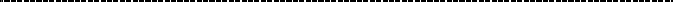 フリガナフリガナフリガナフリガナフリガナフリガナフリガナフリガナフリガナフリガナフリガナフリガナフリガナフリガナフリガナフリガナフリガナフリガナフリガナフリガナフリガナフリガナフリガナ個	人	番	号個	人	番	号個	人	番	号個	人	番	号個	人	番	号個	人	番	号個	人	番	号個	人	番	号個	人	番	号個	人	番	号個	人	番	号個	人	番	号個	人	番	号個	人	番	号個	人	番	号個	人	番	号個	人	番	号個	人	番	号個	人	番	号個	人	番	号個	人	番	号個	人	番	号フリガナフリガナフリガナフリガナフリガナフリガナフリガナフリガナフリガナフリガナフリガナフリガナフリガナフリガナフリガナフリガナフリガナフリガナフリガナフリガナフリガナフリガナフリガナフリガナ生	年	月	日生	年	月	日生	年	月	日生	年	月	日生	年	月	日生	年	月	日生	年	月	日生	年	月	日生	年	月	日生	年	月	日生	年	月	日生	年	月	日生	年	月	日生	年	月	日生	年	月	日生	年	月	日生	年	月	日生	年	月	日生	年	月	日生	年	月	日生	年	月	日生	年	月	日フリガナフリガナフリガナフリガナフリガナフリガナフリガナフリガナフリガナフリガナフリガナフリガナ介護予防サービス計画の作成を依頼（変更）する介護予防支援事業者介護予防サービス計画の作成を依頼（変更）する介護予防支援事業者介護予防サービス計画の作成を依頼（変更）する介護予防支援事業者介護予防サービス計画の作成を依頼（変更）する介護予防支援事業者介護予防サービス計画の作成を依頼（変更）する介護予防支援事業者介護予防サービス計画の作成を依頼（変更）する介護予防支援事業者介護予防サービス計画の作成を依頼（変更）する介護予防支援事業者介護予防サービス計画の作成を依頼（変更）する介護予防支援事業者介護予防サービス計画の作成を依頼（変更）する介護予防支援事業者介護予防サービス計画の作成を依頼（変更）する介護予防支援事業者介護予防サービス計画の作成を依頼（変更）する介護予防支援事業者介護予防サービス計画の作成を依頼（変更）する介護予防支援事業者介護予防サービス計画の作成を依頼（変更）する介護予防支援事業者介護予防サービス計画の作成を依頼（変更）する介護予防支援事業者介護予防サービス計画の作成を依頼（変更）する介護予防支援事業者介護予防サービス計画の作成を依頼（変更）する介護予防支援事業者介護予防サービス計画の作成を依頼（変更）する介護予防支援事業者介護予防サービス計画の作成を依頼（変更）する介護予防支援事業者介護予防サービス計画の作成を依頼（変更）する介護予防支援事業者介護予防サービス計画の作成を依頼（変更）する介護予防支援事業者介護予防サービス計画の作成を依頼（変更）する介護予防支援事業者介護予防サービス計画の作成を依頼（変更）する介護予防支援事業者介護予防サービス計画の作成を依頼（変更）する介護予防支援事業者介護予防サービス計画の作成を依頼（変更）する介護予防支援事業者介護予防サービス計画の作成を依頼（変更）する介護予防支援事業者介護予防サービス計画の作成を依頼（変更）する介護予防支援事業者介護予防サービス計画の作成を依頼（変更）する介護予防支援事業者介護予防サービス計画の作成を依頼（変更）する介護予防支援事業者介護予防サービス計画の作成を依頼（変更）する介護予防支援事業者介護予防サービス計画の作成を依頼（変更）する介護予防支援事業者介護予防サービス計画の作成を依頼（変更）する介護予防支援事業者介護予防サービス計画の作成を依頼（変更）する介護予防支援事業者介護予防サービス計画の作成を依頼（変更）する介護予防支援事業者介護予防サービス計画の作成を依頼（変更）する介護予防支援事業者介護予防支援事業所名介護予防支援事業所名介護予防支援事業所名介護予防支援事業所名介護予防支援事業所名介護予防支援事業所の所在地介護予防支援事業所の所在地介護予防支援事業所の所在地介護予防支援事業所の所在地介護予防支援事業所の所在地介護予防支援事業所の所在地介護予防支援事業所の所在地介護予防支援事業所の所在地介護予防支援事業所の所在地介護予防支援事業所の所在地介護予防支援事業所の所在地介護予防支援事業所の所在地介護予防支援事業所の所在地〒〒〒〒〒〒〒〒〒〒電話番号電話番号電話番号電話番号電話番号電話番号電話番号電話番号電話番号電話番号電話番号電話番号電話番号電話番号電話番号電話番号電話番号電話番号電話番号電話番号電話番号電話番号電話番号介護予防支援事業所番号介護予防支援事業所番号介護予防支援事業所番号介護予防支援事業所番号介護予防支援事業所番号介護予防支援事業所番号介護予防支援事業所番号介護予防支援事業所番号介護予防支援事業所番号介護予防支援事業所番号介護予防支援事業所番号サービス開始（変更）年月日サービス開始（変更）年月日サービス開始（変更）年月日サービス開始（変更）年月日サービス開始（変更）年月日サービス開始（変更）年月日サービス開始（変更）年月日サービス開始（変更）年月日サービス開始（変更）年月日サービス開始（変更）年月日サービス開始（変更）年月日サービス開始（変更）年月日サービス開始（変更）年月日サービス開始（変更）年月日サービス開始（変更）年月日サービス開始（変更）年月日サービス開始（変更）年月日サービス開始（変更）年月日サービス開始（変更）年月日サービス開始（変更）年月日サービス開始（変更）年月日サービス開始（変更）年月日サービス開始（変更）年月日年	月	日年	月	日年	月	日年	月	日年	月	日年	月	日年	月	日年	月	日年	月	日年	月	日年	月	日年	月	日年	月	日年	月	日年	月	日年	月	日年	月	日年	月	日年	月	日年	月	日年	月	日年	月	日年	月	日介護予防支援事業所等を変更する場合の理由等介護予防支援事業所等を変更する場合の理由等介護予防支援事業所等を変更する場合の理由等介護予防支援事業所等を変更する場合の理由等介護予防支援事業所等を変更する場合の理由等介護予防支援事業所等を変更する場合の理由等介護予防支援事業所等を変更する場合の理由等介護予防支援事業所等を変更する場合の理由等介護予防支援事業所等を変更する場合の理由等介護予防支援事業所等を変更する場合の理由等介護予防支援事業所等を変更する場合の理由等介護予防支援事業所等を変更する場合の理由等介護予防支援事業所等を変更する場合の理由等介護予防支援事業所等を変更する場合の理由等介護予防支援事業所等を変更する場合の理由等介護予防支援事業所等を変更する場合の理由等介護予防支援事業所等を変更する場合の理由等介護予防支援事業所等を変更する場合の理由等介護予防支援事業所等を変更する場合の理由等介護予防支援事業所等を変更する場合の理由等介護予防支援事業所等を変更する場合の理由等介護予防支援事業所等を変更する場合の理由等介護予防支援事業所等を変更する場合の理由等介護予防支援事業所等を変更する場合の理由等介護予防支援事業所等を変更する場合の理由等介護予防支援事業所等を変更する場合の理由等介護予防支援事業所等を変更する場合の理由等介護予防支援事業所等を変更する場合の理由等介護予防支援事業所等を変更する場合の理由等介護予防支援事業所等を変更する場合の理由等介護予防支援事業所等を変更する場合の理由等介護予防支援事業所等を変更する場合の理由等介護予防支援事業所等を変更する場合の理由等介護予防支援事業所等を変更する場合の理由等※変更する場合のみ記入してください。※変更する場合のみ記入してください。※変更する場合のみ記入してください。※変更する場合のみ記入してください。※変更する場合のみ記入してください。※変更する場合のみ記入してください。※変更する場合のみ記入してください。※変更する場合のみ記入してください。※変更する場合のみ記入してください。※変更する場合のみ記入してください。※変更する場合のみ記入してください。※変更する場合のみ記入してください。※変更する場合のみ記入してください。※変更する場合のみ記入してください。※変更する場合のみ記入してください。※変更する場合のみ記入してください。※変更する場合のみ記入してください。※変更する場合のみ記入してください。※変更する場合のみ記入してください。※変更する場合のみ記入してください。※変更する場合のみ記入してください。※変更する場合のみ記入してください。※変更する場合のみ記入してください。※変更する場合のみ記入してください。※変更する場合のみ記入してください。※変更する場合のみ記入してください。※変更する場合のみ記入してください。※変更する場合のみ記入してください。※変更する場合のみ記入してください。※変更する場合のみ記入してください。※変更する場合のみ記入してください。※変更する場合のみ記入してください。※変更する場合のみ記入してください。※変更する場合のみ記入してください。介護予防支援を受託する居宅介護支援事業者※居宅介護支援事業者が介護予防支援を受託する場合のみ記入してください。介護予防支援を受託する居宅介護支援事業者※居宅介護支援事業者が介護予防支援を受託する場合のみ記入してください。介護予防支援を受託する居宅介護支援事業者※居宅介護支援事業者が介護予防支援を受託する場合のみ記入してください。介護予防支援を受託する居宅介護支援事業者※居宅介護支援事業者が介護予防支援を受託する場合のみ記入してください。介護予防支援を受託する居宅介護支援事業者※居宅介護支援事業者が介護予防支援を受託する場合のみ記入してください。介護予防支援を受託する居宅介護支援事業者※居宅介護支援事業者が介護予防支援を受託する場合のみ記入してください。介護予防支援を受託する居宅介護支援事業者※居宅介護支援事業者が介護予防支援を受託する場合のみ記入してください。介護予防支援を受託する居宅介護支援事業者※居宅介護支援事業者が介護予防支援を受託する場合のみ記入してください。介護予防支援を受託する居宅介護支援事業者※居宅介護支援事業者が介護予防支援を受託する場合のみ記入してください。介護予防支援を受託する居宅介護支援事業者※居宅介護支援事業者が介護予防支援を受託する場合のみ記入してください。介護予防支援を受託する居宅介護支援事業者※居宅介護支援事業者が介護予防支援を受託する場合のみ記入してください。介護予防支援を受託する居宅介護支援事業者※居宅介護支援事業者が介護予防支援を受託する場合のみ記入してください。介護予防支援を受託する居宅介護支援事業者※居宅介護支援事業者が介護予防支援を受託する場合のみ記入してください。介護予防支援を受託する居宅介護支援事業者※居宅介護支援事業者が介護予防支援を受託する場合のみ記入してください。介護予防支援を受託する居宅介護支援事業者※居宅介護支援事業者が介護予防支援を受託する場合のみ記入してください。介護予防支援を受託する居宅介護支援事業者※居宅介護支援事業者が介護予防支援を受託する場合のみ記入してください。介護予防支援を受託する居宅介護支援事業者※居宅介護支援事業者が介護予防支援を受託する場合のみ記入してください。介護予防支援を受託する居宅介護支援事業者※居宅介護支援事業者が介護予防支援を受託する場合のみ記入してください。介護予防支援を受託する居宅介護支援事業者※居宅介護支援事業者が介護予防支援を受託する場合のみ記入してください。介護予防支援を受託する居宅介護支援事業者※居宅介護支援事業者が介護予防支援を受託する場合のみ記入してください。介護予防支援を受託する居宅介護支援事業者※居宅介護支援事業者が介護予防支援を受託する場合のみ記入してください。介護予防支援を受託する居宅介護支援事業者※居宅介護支援事業者が介護予防支援を受託する場合のみ記入してください。介護予防支援を受託する居宅介護支援事業者※居宅介護支援事業者が介護予防支援を受託する場合のみ記入してください。介護予防支援を受託する居宅介護支援事業者※居宅介護支援事業者が介護予防支援を受託する場合のみ記入してください。介護予防支援を受託する居宅介護支援事業者※居宅介護支援事業者が介護予防支援を受託する場合のみ記入してください。介護予防支援を受託する居宅介護支援事業者※居宅介護支援事業者が介護予防支援を受託する場合のみ記入してください。介護予防支援を受託する居宅介護支援事業者※居宅介護支援事業者が介護予防支援を受託する場合のみ記入してください。介護予防支援を受託する居宅介護支援事業者※居宅介護支援事業者が介護予防支援を受託する場合のみ記入してください。介護予防支援を受託する居宅介護支援事業者※居宅介護支援事業者が介護予防支援を受託する場合のみ記入してください。介護予防支援を受託する居宅介護支援事業者※居宅介護支援事業者が介護予防支援を受託する場合のみ記入してください。介護予防支援を受託する居宅介護支援事業者※居宅介護支援事業者が介護予防支援を受託する場合のみ記入してください。介護予防支援を受託する居宅介護支援事業者※居宅介護支援事業者が介護予防支援を受託する場合のみ記入してください。介護予防支援を受託する居宅介護支援事業者※居宅介護支援事業者が介護予防支援を受託する場合のみ記入してください。介護予防支援を受託する居宅介護支援事業者※居宅介護支援事業者が介護予防支援を受託する場合のみ記入してください。居宅介護支援事業所名居宅介護支援事業所名居宅介護支援事業所名居宅介護支援事業所名居宅介護支援事業所名居宅介護支援事業所の所在地居宅介護支援事業所の所在地居宅介護支援事業所の所在地居宅介護支援事業所の所在地居宅介護支援事業所の所在地居宅介護支援事業所の所在地居宅介護支援事業所の所在地居宅介護支援事業所の所在地居宅介護支援事業所の所在地居宅介護支援事業所の所在地居宅介護支援事業所の所在地居宅介護支援事業所の所在地居宅介護支援事業所の所在地〒〒〒〒〒〒〒〒〒〒電話番号電話番号電話番号電話番号電話番号電話番号電話番号電話番号電話番号電話番号電話番号電話番号電話番号電話番号電話番号電話番号電話番号電話番号電話番号電話番号電話番号電話番号電話番号居宅介護支援事業所番号居宅介護支援事業所番号居宅介護支援事業所番号居宅介護支援事業所番号居宅介護支援事業所番号居宅介護支援事業所番号居宅介護支援事業所番号居宅介護支援事業所番号居宅介護支援事業所番号居宅介護支援事業所番号居宅介護支援事業所番号サービス開始（変更）年月日サービス開始（変更）年月日サービス開始（変更）年月日サービス開始（変更）年月日サービス開始（変更）年月日サービス開始（変更）年月日サービス開始（変更）年月日サービス開始（変更）年月日サービス開始（変更）年月日サービス開始（変更）年月日サービス開始（変更）年月日サービス開始（変更）年月日サービス開始（変更）年月日サービス開始（変更）年月日サービス開始（変更）年月日サービス開始（変更）年月日サービス開始（変更）年月日サービス開始（変更）年月日サービス開始（変更）年月日サービス開始（変更）年月日サービス開始（変更）年月日サービス開始（変更）年月日サービス開始（変更）年月日年	月	日年	月	日年	月	日年	月	日年	月	日年	月	日年	月	日年	月	日年	月	日年	月	日年	月	日年	月	日年	月	日年	月	日年	月	日年	月	日年	月	日年	月	日年	月	日年	月	日年	月	日年	月	日年	月	日居宅介護支援事業所を変更する場合の理由等居宅介護支援事業所を変更する場合の理由等居宅介護支援事業所を変更する場合の理由等居宅介護支援事業所を変更する場合の理由等居宅介護支援事業所を変更する場合の理由等居宅介護支援事業所を変更する場合の理由等居宅介護支援事業所を変更する場合の理由等居宅介護支援事業所を変更する場合の理由等居宅介護支援事業所を変更する場合の理由等居宅介護支援事業所を変更する場合の理由等居宅介護支援事業所を変更する場合の理由等居宅介護支援事業所を変更する場合の理由等居宅介護支援事業所を変更する場合の理由等居宅介護支援事業所を変更する場合の理由等居宅介護支援事業所を変更する場合の理由等居宅介護支援事業所を変更する場合の理由等居宅介護支援事業所を変更する場合の理由等居宅介護支援事業所を変更する場合の理由等居宅介護支援事業所を変更する場合の理由等居宅介護支援事業所を変更する場合の理由等居宅介護支援事業所を変更する場合の理由等居宅介護支援事業所を変更する場合の理由等居宅介護支援事業所を変更する場合の理由等居宅介護支援事業所を変更する場合の理由等居宅介護支援事業所を変更する場合の理由等居宅介護支援事業所を変更する場合の理由等居宅介護支援事業所を変更する場合の理由等居宅介護支援事業所を変更する場合の理由等居宅介護支援事業所を変更する場合の理由等居宅介護支援事業所を変更する場合の理由等居宅介護支援事業所を変更する場合の理由等居宅介護支援事業所を変更する場合の理由等居宅介護支援事業所を変更する場合の理由等居宅介護支援事業所を変更する場合の理由等※変更する場合のみ記入してください。※変更する場合のみ記入してください。※変更する場合のみ記入してください。※変更する場合のみ記入してください。※変更する場合のみ記入してください。※変更する場合のみ記入してください。※変更する場合のみ記入してください。※変更する場合のみ記入してください。※変更する場合のみ記入してください。※変更する場合のみ記入してください。※変更する場合のみ記入してください。※変更する場合のみ記入してください。※変更する場合のみ記入してください。※変更する場合のみ記入してください。※変更する場合のみ記入してください。※変更する場合のみ記入してください。※変更する場合のみ記入してください。※変更する場合のみ記入してください。※変更する場合のみ記入してください。※変更する場合のみ記入してください。※変更する場合のみ記入してください。※変更する場合のみ記入してください。※変更する場合のみ記入してください。※変更する場合のみ記入してください。※変更する場合のみ記入してください。※変更する場合のみ記入してください。※変更する場合のみ記入してください。※変更する場合のみ記入してください。※変更する場合のみ記入してください。※変更する場合のみ記入してください。※変更する場合のみ記入してください。※変更する場合のみ記入してください。※変更する場合のみ記入してください。※変更する場合のみ記入してください。丸亀市長　宛上記の介護予防支援事業者に介護予防サービス計画の作成を依頼することを届け出ます。年	月	日〒住	所被保険者	電話番号氏	名丸亀市長　宛上記の介護予防支援事業者に介護予防サービス計画の作成を依頼することを届け出ます。年	月	日〒住	所被保険者	電話番号氏	名丸亀市長　宛上記の介護予防支援事業者に介護予防サービス計画の作成を依頼することを届け出ます。年	月	日〒住	所被保険者	電話番号氏	名丸亀市長　宛上記の介護予防支援事業者に介護予防サービス計画の作成を依頼することを届け出ます。年	月	日〒住	所被保険者	電話番号氏	名丸亀市長　宛上記の介護予防支援事業者に介護予防サービス計画の作成を依頼することを届け出ます。年	月	日〒住	所被保険者	電話番号氏	名丸亀市長　宛上記の介護予防支援事業者に介護予防サービス計画の作成を依頼することを届け出ます。年	月	日〒住	所被保険者	電話番号氏	名丸亀市長　宛上記の介護予防支援事業者に介護予防サービス計画の作成を依頼することを届け出ます。年	月	日〒住	所被保険者	電話番号氏	名丸亀市長　宛上記の介護予防支援事業者に介護予防サービス計画の作成を依頼することを届け出ます。年	月	日〒住	所被保険者	電話番号氏	名丸亀市長　宛上記の介護予防支援事業者に介護予防サービス計画の作成を依頼することを届け出ます。年	月	日〒住	所被保険者	電話番号氏	名丸亀市長　宛上記の介護予防支援事業者に介護予防サービス計画の作成を依頼することを届け出ます。年	月	日〒住	所被保険者	電話番号氏	名丸亀市長　宛上記の介護予防支援事業者に介護予防サービス計画の作成を依頼することを届け出ます。年	月	日〒住	所被保険者	電話番号氏	名丸亀市長　宛上記の介護予防支援事業者に介護予防サービス計画の作成を依頼することを届け出ます。年	月	日〒住	所被保険者	電話番号氏	名丸亀市長　宛上記の介護予防支援事業者に介護予防サービス計画の作成を依頼することを届け出ます。年	月	日〒住	所被保険者	電話番号氏	名丸亀市長　宛上記の介護予防支援事業者に介護予防サービス計画の作成を依頼することを届け出ます。年	月	日〒住	所被保険者	電話番号氏	名丸亀市長　宛上記の介護予防支援事業者に介護予防サービス計画の作成を依頼することを届け出ます。年	月	日〒住	所被保険者	電話番号氏	名丸亀市長　宛上記の介護予防支援事業者に介護予防サービス計画の作成を依頼することを届け出ます。年	月	日〒住	所被保険者	電話番号氏	名丸亀市長　宛上記の介護予防支援事業者に介護予防サービス計画の作成を依頼することを届け出ます。年	月	日〒住	所被保険者	電話番号氏	名丸亀市長　宛上記の介護予防支援事業者に介護予防サービス計画の作成を依頼することを届け出ます。年	月	日〒住	所被保険者	電話番号氏	名丸亀市長　宛上記の介護予防支援事業者に介護予防サービス計画の作成を依頼することを届け出ます。年	月	日〒住	所被保険者	電話番号氏	名丸亀市長　宛上記の介護予防支援事業者に介護予防サービス計画の作成を依頼することを届け出ます。年	月	日〒住	所被保険者	電話番号氏	名丸亀市長　宛上記の介護予防支援事業者に介護予防サービス計画の作成を依頼することを届け出ます。年	月	日〒住	所被保険者	電話番号氏	名丸亀市長　宛上記の介護予防支援事業者に介護予防サービス計画の作成を依頼することを届け出ます。年	月	日〒住	所被保険者	電話番号氏	名丸亀市長　宛上記の介護予防支援事業者に介護予防サービス計画の作成を依頼することを届け出ます。年	月	日〒住	所被保険者	電話番号氏	名丸亀市長　宛上記の介護予防支援事業者に介護予防サービス計画の作成を依頼することを届け出ます。年	月	日〒住	所被保険者	電話番号氏	名丸亀市長　宛上記の介護予防支援事業者に介護予防サービス計画の作成を依頼することを届け出ます。年	月	日〒住	所被保険者	電話番号氏	名丸亀市長　宛上記の介護予防支援事業者に介護予防サービス計画の作成を依頼することを届け出ます。年	月	日〒住	所被保険者	電話番号氏	名丸亀市長　宛上記の介護予防支援事業者に介護予防サービス計画の作成を依頼することを届け出ます。年	月	日〒住	所被保険者	電話番号氏	名丸亀市長　宛上記の介護予防支援事業者に介護予防サービス計画の作成を依頼することを届け出ます。年	月	日〒住	所被保険者	電話番号氏	名丸亀市長　宛上記の介護予防支援事業者に介護予防サービス計画の作成を依頼することを届け出ます。年	月	日〒住	所被保険者	電話番号氏	名丸亀市長　宛上記の介護予防支援事業者に介護予防サービス計画の作成を依頼することを届け出ます。年	月	日〒住	所被保険者	電話番号氏	名丸亀市長　宛上記の介護予防支援事業者に介護予防サービス計画の作成を依頼することを届け出ます。年	月	日〒住	所被保険者	電話番号氏	名丸亀市長　宛上記の介護予防支援事業者に介護予防サービス計画の作成を依頼することを届け出ます。年	月	日〒住	所被保険者	電話番号氏	名丸亀市長　宛上記の介護予防支援事業者に介護予防サービス計画の作成を依頼することを届け出ます。年	月	日〒住	所被保険者	電話番号氏	名丸亀市長　宛上記の介護予防支援事業者に介護予防サービス計画の作成を依頼することを届け出ます。年	月	日〒住	所被保険者	電話番号氏	名保険者確認欄被保険者資格	□ 届出の重複介護予防支援事業者事業所番号被保険者資格	□ 届出の重複介護予防支援事業者事業所番号被保険者資格	□ 届出の重複介護予防支援事業者事業所番号被保険者資格	□ 届出の重複介護予防支援事業者事業所番号被保険者資格	□ 届出の重複介護予防支援事業者事業所番号被保険者資格	□ 届出の重複介護予防支援事業者事業所番号被保険者資格	□ 届出の重複介護予防支援事業者事業所番号被保険者資格	□ 届出の重複介護予防支援事業者事業所番号被保険者資格	□ 届出の重複介護予防支援事業者事業所番号被保険者資格	□ 届出の重複介護予防支援事業者事業所番号被保険者資格	□ 届出の重複介護予防支援事業者事業所番号被保険者資格	□ 届出の重複介護予防支援事業者事業所番号保険者確認欄